Приложение к постановлению администрации Палехского муниципального районаот                     №        -пПриложение к постановлению администрации Палехского муниципального районаот 01.04.2016  № 207-пПАСПОРТ муниципальной программы Палехского муниципального районаСодержание проблемы, анализ причин её возникновения, обоснование необходимости её решения программными методами.Растущее количество транспортных средств является одним из главных факторов повышение числа дорожно-транспортных происшествий (ДТП). Автомобиль сам по себе, последовавший рост числа автомобилей и развитие дорожной инфраструктуры- все это стало социальным благом. В то же время общество заплатило за это благо высокую цену в виде многочисленных смертей и травм в результате дорожно-транспортных происшествий. Периоды экономического роста, как правило, сопровождаются повышением мобильности людей и ростом спроса на транспортные услуги. Темпы моторизации растут вместе с доходами. В эти периоды объем транспортных потоков растет, а вместе с ним увеличивается и количество дорожно-транспортных происшествий, число погибших и пострадавших.По данным всемирного доклада о предупреждении дорожно-транспортного травматизма Всемирной организации здравоохранения (ВОЗ), в 2014 году дорожно-транспортный травматизм стал причиной 2,1 % всех смертей в мире, а среди основных причин смертности занимает 11-е место. Кроме того, в мире смертельные случаи в результате дорожно-транспортных происшествий составили около 23 % всех подобных случаев в результате травм.Ежегодно по всему миру гибнет более 1,2 млн. человек, а телесные повреждения получают до 50 млн. человек. Более того, по прогнозам, без новых скоординированных усилий и инициатив государственных органов всех уровней, муниципальных образований, общественных институтов, средств массовой информации и граждан, общее количество смертельных случаев и травм в результате дорожно-транспортных происшествий по всему миру возрастет к 2020 году примерно на 65 %. Также дорожно-транспортные происшествия наносят экономике России значительный ущерб, составляющий за последние четыре года 2,2-2,6 % валового внутреннего продукта страны (в 2014 году ущерб составил 369 млн. рублей, в том числе в результате гибели и ранения людей - 227,7 млрд. рублей). Данная проблема не может быть решена одномоментно, а требует постоянной и целенаправленной работы всех заинтересованных органов и организаций.2. Основные цели, задачи, сроки и этапы реализации муниципальной программыОсновными целями муниципальной программы (далее - Программы) являются снижение числа погибших в результате ДТП и тяжести их последствий, а также предупреждение опасного поведения участников дорожного движения и сокращение доли детского дорожно-транспортного травматизма.Условиями достижения целей Программы поселения является решение следующих задач:- предотвращение опасного поведения участников дорожного движения в поселении;- сокращение количества детского дорожно-транспортного травматизма;- совершенствование на системном уровне способов организации движения всех видов транспорта и участников дорожного движения, наиболее подверженных риску попасть в дорожно-транспортное происшествие - пешеходов;- повышение уровня безопасности транспортных средств;- повышение безопасности движения транспортных средств и пешеходов в темное время суток;- снижение уровня аварийности; - повышение эффективности работы улично-дорожной сети Палехского городского поселения;-повышение безопасности движения за счет формирования общественного мнения.Реализация мероприятий Программы рассчитана на период с 2019 года по 2023 год.3. Целевые индикаторы (показатели) программы.Согласно традиционному взгляду на дорожную безопасность, когда происходят ДТП, ответственность за них обычно возлагается исключительно на отдельных участников дорожного движения. Хотя ошибка участника дорожного движения может повлечь за собой ДТП, она не обязательно является основной его причиной. Человеческое поведение управляется не только индивидуальным знанием и навыками, но также окружением, в котором разворачиваются действия. Косвенные воздействия, такие как проектирование и обустройство дороги, характер транспортного средства, Правила дорожного движения и их соблюдение или несоблюдение, значительным образом влияют на поведение человека.Анализ оценок и тенденций показывает, что проблема безопасности дорожного движения и дорожно-транспортного травматизма - многосторонняя проблема; она отражает динамическое развитие многих изменений и событий как на экономическом, так и на социальном уровне.Для повышения безопасности на дорогах необходим системный подход. При системном подходе ставится цель выявить и исправить основные источники ошибки или пороки проектирования, способствующие ДТП.При разработке и принятии практических мероприятий, направленных на повышение уровня безопасности дорожного движения, в целях обеспечения их эффективной реализации необходимо решить две основные задачи:Повысить уровень осознания, ответственности и информированности на всех уровнях с целью эффективного осуществления стратегий предупреждения дорожно-транспортных происшествий и травматизма. Для решения задачи повышения безопасности дорожного движения понадобится значительная мобилизация усилий всех заинтересованных лиц и учреждений на местном уровне.Укрепить учреждения и наладить эффективные отношения для формирования более безопасной транспортной системы. Такие отношения должны развиваться горизонтально, между разными отраслями управления, и вертикально, между разными уровнями управления. На уровне поселения это потребует установления тесного взаимодействия и сотрудничества между секторами транспорта, здравоохранения, финансов, правоохранительных органов и др. При этом мероприятия муниципальной программы «Повышение безопасности дорожного движения в Палехском городском поселении» должны были направлены не только на усиление контрольно-надзорной деятельности, но и на создание эффективной и безопасной работы дорожно-транспортного комплекса в целом, а также на обеспечение безопасных условий для всех участников дорожного движения. Целевыми индикаторами Программы являются:Совершенствование организации дорожного движения.Организация деятельности по предупреждению аварийности.Совершенствование контрольно-надзорной деятельности по обеспечению безопасности дорожного движения.Сведения о целевых индикаторах (показателях)реализации программы4.  Ресурсное обеспечение муниципальной программы                                                                                                                         руб.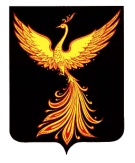 АДМИНИСТРАЦИЯПАЛЕХСКОГО МУНИЦИПАЛЬНОГО РАЙОНААДМИНИСТРАЦИЯПАЛЕХСКОГО МУНИЦИПАЛЬНОГО РАЙОНААДМИНИСТРАЦИЯПАЛЕХСКОГО МУНИЦИПАЛЬНОГО РАЙОНАПОСТАНОВЛЕНИЕПОСТАНОВЛЕНИЕПОСТАНОВЛЕНИЕОт                       №        -пО внесении изменений в постановление администрации Палехского муниципального района № 207-п от 01.04.2016 «Об утверждении муниципальной программы «Повышение безопасности дорожного движения в Палехском городском поселении»В соответствии со статьей 179 Бюджетного кодекса Российской Федерации, руководствуясь постановлениями администрации Палехского муниципального района от 22.08.2013 № 495-п  «Об утверждении Порядка разработки, реализации и оценки эффективности муниципальных программ Палехского муниципального района» и от 04.10.2013 № 605-п  «Об утверждении Перечня муниципальных программ Палехского муниципального района», руководствуясь Уставом Палехского муниципального района, администрация Палехского муниципального района п о с т а н о в л я е т:1. Внести в постановление администрации Палехского муниципального района от 29.01.2016 № 61-п «Об утверждении муниципальной программы «Повышение безопасности дорожного движения в Палехском городском поселении» изменение, изложив Приложение в новой редакции (прилагается).2. Контроль за исполнением настоящего постановления возложить на первого заместителя главы администрации Палехского муниципального района Кузнецову С.И.3. Опубликовать настоящее постановление в информационном бюллетене органов местного самоуправления Палехского муниципального района и разместить на официальном сайте Палехского муниципального района в сети «Интернет».В соответствии со статьей 179 Бюджетного кодекса Российской Федерации, руководствуясь постановлениями администрации Палехского муниципального района от 22.08.2013 № 495-п  «Об утверждении Порядка разработки, реализации и оценки эффективности муниципальных программ Палехского муниципального района» и от 04.10.2013 № 605-п  «Об утверждении Перечня муниципальных программ Палехского муниципального района», руководствуясь Уставом Палехского муниципального района, администрация Палехского муниципального района п о с т а н о в л я е т:1. Внести в постановление администрации Палехского муниципального района от 29.01.2016 № 61-п «Об утверждении муниципальной программы «Повышение безопасности дорожного движения в Палехском городском поселении» изменение, изложив Приложение в новой редакции (прилагается).2. Контроль за исполнением настоящего постановления возложить на первого заместителя главы администрации Палехского муниципального района Кузнецову С.И.3. Опубликовать настоящее постановление в информационном бюллетене органов местного самоуправления Палехского муниципального района и разместить на официальном сайте Палехского муниципального района в сети «Интернет».В соответствии со статьей 179 Бюджетного кодекса Российской Федерации, руководствуясь постановлениями администрации Палехского муниципального района от 22.08.2013 № 495-п  «Об утверждении Порядка разработки, реализации и оценки эффективности муниципальных программ Палехского муниципального района» и от 04.10.2013 № 605-п  «Об утверждении Перечня муниципальных программ Палехского муниципального района», руководствуясь Уставом Палехского муниципального района, администрация Палехского муниципального района п о с т а н о в л я е т:1. Внести в постановление администрации Палехского муниципального района от 29.01.2016 № 61-п «Об утверждении муниципальной программы «Повышение безопасности дорожного движения в Палехском городском поселении» изменение, изложив Приложение в новой редакции (прилагается).2. Контроль за исполнением настоящего постановления возложить на первого заместителя главы администрации Палехского муниципального района Кузнецову С.И.3. Опубликовать настоящее постановление в информационном бюллетене органов местного самоуправления Палехского муниципального района и разместить на официальном сайте Палехского муниципального района в сети «Интернет».Заместитель главы администрации – руководитель аппарата администрации Палехского муниципального района, исполняющий полномочия Главы Палехского муниципального районаГ.В. ТюковНаименование программы «Повышение безопасности дорожного движенияв Палехском городском поселении»Срок реализации программы2019-2023 г.г.Администратор программы Администрация Палехского муниципального районаОтветственные исполнителиМКУ «Благоустройство территории Палеха»Исполнители - МКУ «Благоустройство территории Палеха»- Отдел городского хозяйства администрации Палехского муниципального района - ОП № 12 МО МВД РФ «Южский» - МКУ «Палехский Дом культуры» Палехского городского поселения- Образовательные учреждения, расположенные на территории Палехского городского поселенияЦель программы                        Предупреждение опасного поведения участников                                                     дорожного движения и сокращения числа погибших в результате ДТП и тяжести их последствийЦелевые индикаторы (показатели) программы1. Повышение уровня оснащенности дорог Палехского городского поселения дорожными знаками.2. Снижение уровня количества аварийных ситуаций с участием детейОбъём ресурсного обеспечения программыОбщий объём бюджетных ассигнований всего –2 669 792,21  руб., в т.ч.:. – 902 762,21 руб.;. – 147 030,00 руб.;2021 г. –540 000,00 руб.;2022 г. –540 000,00 руб.;2023 г. –540 000,00 руб.Ожидаемые результаты реализации программы1. Формирование у участников дорожного движения навыков безопасного поведения.2. Формирование у детей безопасного поведения на дорогах.3. Снижение уровня аварийности.4. Предотвращение возникновения аварийных ситуаций.5. Улучшение организации дорожного движения.№Наименование целевого индикатора (показателя)ед.изм.Значение показателейЗначение показателейЗначение показателейЗначение показателейЗначение показателей№Наименование целевого индикатора (показателя)ед.изм.2019факт2020факт2021202220231Число лиц погибших в дорожно-транспортном происшествиичел.000002Количество улиц, относительно которых разработаны проекты организации безопасности дорожного движенияшт.2330313233№п/п№п/пНаименование мероприятия/источник ресурсного обеспечения20192020202120222023Программа, всего:Программа, всего:Программа, всего:902762,21147030540000540000540000Бюджет Палехского городского поселения:Бюджет Палехского городского поселения:Бюджет Палехского городского поселения:902762,21147030540000540000540000Иные источники:Иные источники:Иные источники:-----Основное мероприятие «Обеспечение безопасности дорожного движенияОсновное мероприятие «Обеспечение безопасности дорожного движения--540000540000540000Создание системы маршрутного ориентирования участников дорожного движения городского поселения из них:--54000054000054000011Установка дорожных знаков6000000022Приобретение дорожных знаков0,004920050000500005000033Нанесение горизонтальной дорожной разметки838282,218783040000040000040000044Выполнение проекта организации дорожного движения584801000030000300003000055Вывоз снега с пешеходных переходов00600006000060000